وزارة التعليم العالي والبحث العلميكلية الهادي الجامعة قسم طب االسنان اللجنة االمتحانية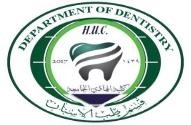                                        م/ خريجي قسم طب الاسنان للعام الدراسي 2023-2022الدراسةالقسمالاسمتصباحيطب الاسنان حوراء حسين راضي محمد1صباحيطب الاسنان شهد سعد محمد صلبي2صباحيطب الاسنان يقين صالح جاسم حمادي3صباحيطب الاسنان نور ناظر شاكر فياض4صباحيطب الاسنان رانيا عامر مهدي صالح5صباحيطب الاسنان زينب حسين علي حسين6صباحيطب الاسنان الزهراء منجد محمدامين حميد7صباحيطب الاسنان غرام فيصل طه ياسين8صباحيطب الاسنان احمد علي فاضل ابراهيم9صباحيطب الاسنان علا محسن حسن وعل10صباحيطب الاسنان سندس خليل ابراهيم حيدان11صباحيطب الاسنان اسراء فاضل سامي علي12صباحيطب الاسنان محمد قدوري غفار سعيد13صباحيطب الاسنان علياء سرحان جاسم حمد14صباحيطب الاسنان مريم ماجد حميد سلمان15صباحيطب الاسنان مريم احمد عبدالجليل ابراهيم16صباحيطب الاسنان غدير علي عبدالرزاق هبسي17صباحيطب الاسنان عبدالله سعد مشعل رحيبي18صباحيطب الاسنان عبدالله  وسام عبدالرزاق كاظم19صباحيطب الاسنان مؤمل قاسم وادي لفته20صباحيطب الاسنان منى خليل سهيل عبد21صباحيطب الاسنان حسين بشير محمد عبداالله22صباحيطب الاسنان رغد عبدالمجيد رمضان حسن23صباحيطب الاسنان مروه محمد عبدالله حسين24صباحيطب الاسنان زهراء عبدالرزاق حمزه حاير25صباحيطب الاسنان سفيان خيرالله فزع عدوان26صباحيطب الاسنان علياء كامل ابراهيم محمد27صباحيطب الاسنان تقى شيحان حميد ناصر28صباحيطب الاسنان موسى رضا صبري محمد علي29صباحيطب الاسنان سارة علي يونس علوان30صباحيطب الاسنان مروه فالح علي ريحان31صباحيطب الاسنان امنة باسم محمد هربود32صباحيطب الاسنان هاجر محمد عباس هاشم33صباحيطب الاسنان مرتضى علي هادي ناصر34صباحيطب الاسنان هديل حسين عطية علوان35صباحيطب الاسنان رانيه احسان عفات عويد36صباحيطب الاسنان سجاد محمد جاسم محمد37صباحيطب الاسنان مصطفى بسام باقر حسن38صباحيطب الاسنان عبدالله حيدر عبدالرزاق عطيه39صباحيطب الاسنان بشائر عبداالله عبيدي خضير40صباحيطب الاسنان اية علاء ناصر حسين41صباحيطب الاسنان عمر ساعد محمود محيميد42صباحيطب الاسنان محمد ماهر برجس عز الدين43صباحيطب الاسنان وطبان حميد مهدي كاهي44صباحيطب الاسنان احمد رخيت نعمة رخيت45صباحيطب الاسنان دانية سعد فوزي طعمه46صباحيطب الاسنان رسل احمد عبدالواحد حمودي47صباحيطب الاسنان عمر مضر عارف سلمان48صباحيطب الاسنان شهد فلاح نوار مهدي49صباحيطب الاسنان اونس ماجد هاشم محمد علي50صباحيطب الاسنان زهراء بشير ثجيل حنين51صباحيطب الاسنان فاطمة ميلاد نجم محسن52صباحيطب الاسنان زين العابدين محمد عبدالرضا حسن53صباحيطب الاسنان زهراء حسين حمزه حاير54صباحيطب الاسنان زمن وليد فليح حسن55صباحيطب الاسنان امل قحطان عدنان منير56صباحيطب الاسنان احمد مثنى عبدالعزيز محمود57صباحيطب الاسنان زيد عادل عبيد حسوني58صباحيطب الاسنان مصطفى ابراهيم عبدالرحمن جاسم59صباحيطب الاسنان علياء صالح الدين اشرف حسين60صباحيطب الاسنان رقية صفاء نعمة حسن61صباحيطب الاسنان سمراء طالب رديف مهدي62صباحيطب الاسنان منار باسم طالب شويطي63صباحيطب الاسنان محمد شكور ناظم عبدالله64صباحيطب الاسنان سيف مرعي حسين غضيب65صباحيطب الاسنان اسماعيل حقي اسماعيل عبدالجليل66صباحيطب الاسنان فرح بدر عباس محمد67صباحيطب الاسنان فاطمه حافظ خليل ابراهيم68